Canada's National Film Board says 50% of Funding will go to Women Directors "There have been good years and lean years for women's filmmaking at the NFB. No more," said film commissioner Claude Joli-Coeur, who addressed the Vancouver International Women in Film Festival this week. "Today, I'm making a firm, ongoing commitment to full gender parity, which I hope will help to lead the way for the industry as a whole." Joli-Coeur says the 50% goal can be reached within the next two years.  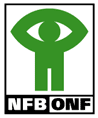 Variety 3/8/16http://variety.com/2016/film/news/national-film-board-of-canada-commits-50-of-production-budget-to-films-by-women-1201725856/